                                               ПРОЕКТ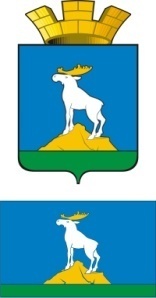 ГЛАВА НИЖНЕСЕРГИНСКОГО ГОРОДСКОГО ПОСЕЛЕНИЯПОСТАНОВЛЕНИЕ2020     № г. Нижние Серги Об утверждении Административного регламента предоставления муниципальной услуги «Приём уведомлений об окончании  строительства или реконструкции объекта индивидуального жилищного строительства или садового дома на территории  Нижнесергинского городского поселения» 	             Руководствуясь статьями 12 - 14 Федерального закона от 27.07.2010        № 210-ФЗ «Об организации предоставления государственных и муниципальных услуг», статьей 51.1 Градостроительного кодекса Российской Федерации от 29.12.2004 № 190-ФЗ, руководствуясь Уставом Нижнесергинского городского поселения, Постановлением Главы Нижнесергинского городского поселения от 01.07.2010 № 163 «О порядке разработки и утверждения Административных регламентов исполнения муниципальных функций (предоставления муниципальных услуг)»,ПОСТАНОВЛЯЕТ:        	1. Утвердить Административный регламент предоставления муниципальной услуги «Выдача уведомлений об окончании строительства или реконструкции объекта индивидуального жилищного строительства или садового дома на территории Нижнесергинского городского поселения» (прилагается).	2.  Данное постановление опубликовать путем размещения полного текста на официальном сайте Нижнесергинского городского поселения в сети «Интернет». 3.Контроль исполнения настоящего Постановления оставляю за собой.Глава Нижнесергинскогогородского поселения	                                                                            А.М. ЧекасинУТВЕРЖДЕНпостановлением главы Нижнесергинскогогородского поселения от   2020 № «Об утверждении Административного регламента предоставления муниципальной услуги «Приём уведомлений об окончании строительства или реконструкции объекта  индивидуального жилищного строительства или садового дома на территории Нижнесергинского городского поселения»                                                                 АДМИНИСТРАТИВНЫЙ РЕГЛАМЕНТПРЕДОСТАВЛЕНИЯ МУНИЦИПАЛЬНОЙ УСЛУГИ  «ПРИЁМ УВЕДОМЛЕНИЙ ОБ ОКОНЧАНИИ  СТРОИТЕЛЬСТВАИЛИ РЕКОНСТРУКЦИИ ОБЪЕКТА ИНДИВИДУАЛЬНОГО ЖИЛИЩНОГО СТРОИТЕЛЬСТВА ИЛИ САДОВОГО ДОМА НА ТЕРРИТОРИИ НИЖНЕСЕРГИНСКОГО ГОРОДСКОГО ПОСЕЛЕНИЯ» Раздел 1. Общие положенияПредмет регулирования Административного регламента1. Административный регламент предоставления муниципальной услуги «Приём уведомлений об окончании строительства или реконструкции объекта  индивидуального жилищного строительства или садового дома на территории Нижнесергинского городского поселения».2. Регламент устанавливает сроки и последовательность административных процедур администрацией Нижнесергинского городского поселения, осуществляемых в ходе предоставления муниципальной услуги, порядок взаимодействия между должностными лицами, взаимодействия с заявителями.Круг заявителей3. Заявителем на предоставление муниципальной услуги является правообладатель земельного участка, а в случае реконструкции объекта индивидуального жилищного строительства или садового дома - правообладатель указанного объекта капитального строительства и земельного участка, на котором распложен реконструируемый объект капитального строительства. Требования к порядку информирования о предоставлении муниципальной услуги4. Информирование заявителей о порядке предоставления муниципальной  услуги осуществляется непосредственно муниципальными служащими администрации Нижнесергинского городского поселения при личном приеме и по телефону, а также через Государственное бюджетное учреждение Свердловской области «Многофункциональный центр предоставления государственных и муниципальных услуг» (далее – многофункциональный центр предоставления государственных и муниципальных услуг) и его филиалы.5. Информация о месте нахождения, графиках (режиме) работы, номерах контактных телефонов, адресах электронной почты и официальных сайтов администрации Нижнесергинского городского поселения, информация о порядке предоставления муниципальной услуги и услуг, которые являются необходимыми и обязательными для предоставления муниципальной услуги, размещена в федеральной государственной информационной системе «Единый портал государственных   и муниципальных услуг (функций)»  (далее – Единый портал), на официальном сайте администрации Нижнесергинского городского поселения (http://www.adminsergi.ru) в сети Интернет и информационных стендах  администрации Нижнесергинского городского поселения, на официальном сайте многофункционального центра предоставления государственных и муниципальных услуг (www.mfc66.ru), а также предоставляется непосредственно муниципальными служащими администрации Нижнесергинского городского поселения при личном приеме, а также 
по телефону.6. Основными требованиями к информированию граждан о порядке предоставления муниципальной услуги и услуг, которые являются необходимыми и обязательными для предоставления муниципальной услуги, являются достоверность предоставляемой информации, четкость в изложении информации, полнота информирования.7. При общении с гражданами (по телефону или лично) муниципальные служащие администрации Нижнесергинского городского поселения должны корректно и внимательно относиться к гражданам, не унижая их чести и достоинства. Устное информирование о порядке предоставления муниципальной услуги должно проводиться с использованием официально-делового стиля речи.8. Информирование граждан о порядке предоставления муниципальной услуги может осуществляться с использованием средств автоинформирования.Раздел 2. Стандарт предоставления муниципальной услугиНаименование муниципальной услуги9. Наименование муниципальной услуги – «Приём уведомлений об окончании строительства или реконструкции объекта индивидуального жилищного строительства или садового дома на территории Нижнесергинского городского поселения»Наименование органа, предоставляющего муниципальную услугу10. Муниципальная услуга предоставляется администрацией Нижнесергинского городского поселения. Наименование органов и организаций, обращение в которыенеобходимо для предоставления муниципальной услуги11. В предоставлении муниципальной услуги участвуют или могут участвовать следующие органы или организации: – Филиал федерального государственного бюджетного учреждения «Федеральная кадастровая палата Федеральной службы государственной регистрации, кадастра и картографии» по Свердловской области– Управление государственной охраны объектов культурного наследия Свердловской области.12. Запрещается требовать от заявителя осуществления действий, в том числе согласований, необходимых для получения муниципальной услуги и связанных с обращением в иные государственные органы и организации, за исключением получения услуг, включенных в перечень услуг, которые являются необходимыми и обязательными для предоставления муниципальных услуг.Описание результата предоставления муниципальной услуги13. Результатом предоставления муниципальной услуги является выдача заявителю подготовленного администрацией Нижнесергинского городского поселения:- Уведомления о соответствии построенных или реконструированных объекта индивидуального жилищного строительства или садового дома требованиям законодательства о градостроительной деятельности;- Уведомления  о несоответствии построенных или реконструированных объекта индивидуального жилищного строительства или садового дома требованиям законодательства о градостроительной деятельности.Сроки предоставления муниципальной услуги, в том числе с учетом необходимости обращения в организации, участвующие в предоставлении муниципальной услуги, срок приостановления предоставления муниципальной услуги в случае, если возможность приостановления предусмотрена законодательством Российской Федерации, в том числе нормативными правовыми актами Свердловской области, срок выдачи (направления) документов, являющихся результатом предоставления муниципальной услуги14. Срок предоставления муниципальной услуги – пять рабочих дней 
с даты регистрации заявления о предоставлении муниципальной услуги в органе, предоставляющем муниципальную услугу – администрация Нижнесергинского городского поселения (в случае предоставления муниципальной услуги посредством обращения заявителя через многофункциональный центр предоставления государственных и муниципальных услуг).Нормативные правовые акты, регулирующие предоставление муниципальной услуги15. Перечень нормативных правовых актов, регулирующих предоставление муниципальной услуги, с указанием их реквизитов и источников официального опубликования размещен на официальном сайте администрации Нижнесергинского городского поселения (http://www.adminsergi.ru) в сети Интернет.Орган местного самоуправления, предоставляющий муниципальную услугу, обеспечивает размещение и актуализацию перечня указанных нормативных правовых актов на своем официальном сайте в сети Интернет.Исчерпывающий перечень документов, необходимых в соответствии 
с законодательством Российской Федерации и законодательством Свердловской области для предоставления муниципальной услуги, и услуг, которые являются необходимыми и обязательнымидля предоставления муниципальной услуги, подлежащих представлению заявителем, способы их получения заявителем, в том числе в электронной форме, порядок их представления16. Для предоставления муниципальной услуги заявитель представляет в администрацию Нижнесергинского городского поселения, либо в многофункциональный центр предоставления государственных и муниципальных услуг: а)   документ, удостоверяющий личность заявителя;б) уведомление об окончании строительства или реконструкции объекта индивидуального жилищного строительства или садового дома, подписанное заявителем, содержащее следующие сведения:1) фамилия, имя, отчество (при наличии), место жительства застройщика, реквизиты документа, удостоверяющего личность (для физического лица);2) наименование и место нахождения застройщика (для юридического лица), а также государственный регистрационный номер записи о государственной регистрации юридического лица в едином государственном реестре юридических лиц и идентификационный номер налогоплательщика, за исключением случая, если заявителем является иностранное юридическое лицо;3) кадастровый номер земельного участка (при его наличии), адрес или описание местоположения земельного участка;4) сведения о праве застройщика на земельный участок, а также сведения о наличии прав иных лиц на земельный участок (при наличии таких лиц);5) сведения о виде разрешенного использования земельного участка и объекта капитального строительства (объекта индивидуального жилищного строительства или садового дома);6) сведения о параметрах построенных или реконструированных объекта индивидуального жилищного строительства или садового дома, в том числе об отступах от границ земельного участка;7) почтовый адрес и (или) адрес электронной почты для связи с застройщиком;8) способ направления застройщику уведомлений. 9) сведения о том, что объект индивидуального жилищного строительства или садовый дом не предназначен для раздела на самостоятельные объекты недвижимости.	Форма Уведомления об окончании строительства приведена в приложении №1 к данному Административному регламенту.17.  К уведомлению об окончании строительства (реконструкции) прилагаются:1) документы, предусмотренные пунктами 2 и 3 части 3 статьи 51.1 Градостроительного Кодекса:- документ, подтверждающий полномочия представителя застройщика, в случае, если уведомление направлено представителем застройщика;- заверенный перевод на русский язык документов о государственной регистрации юридического лица в соответствии с законодательством иностранного государства в случае, если застройщиком является иностранное юридическое лицо. 2) технический план объекта индивидуального жилищного строительства или садового дома;3) заключенное между правообладателями земельного участка соглашение об определении их долей в праве общей долевой собственности на построенные или реконструированные объект индивидуального жилищного строительства или садовый дом в случае, если земельный участок, на котором построен или реконструирован объект индивидуального жилищного строительства или садовый дом, принадлежит двум и более гражданам на праве общей долевой собственности или на праве аренды со множественностью лиц на стороне арендатора.18. Для получения документов, необходимых для предоставления муниципальной услуги, указанных в пункте 17 настоящего регламента, заявитель лично обращается в органы государственной власти, учреждения и организации 19. Уведомление и документы, необходимые для предоставления муниципальной  услуги, указанные в пункте 16, 17 настоящего регламента, представляются в администрацию Нижнесергинского городского поселения посредством личного обращения заявителя, через многофункциональный центр предоставления государственных и муниципальных услуг, либо с использованием информационно-телекоммуникационных технологий, включая использование Единого портала, и других средств информационно-телекоммуникационных технологий в случаях и порядке, установленных законодательством Российской Федерации и Свердловской области, в форме электронных документов при наличии технической возможности. При этом заявление и электронный образ каждого документа должны быть подписаны усиленной квалифицированной электронной подписью.Исчерпывающий перечень документов, необходимых в соответствии 
с законодательством Российской Федерации и законодательством Свердловской области для предоставления муниципальной услуги, которые находятся в распоряжении государственных органов, органов местного самоуправления и иных органов, участвующих в предоставлении муниципальных услуг, и которые заявитель вправе представить, а также способы их получения заявителями, в том числе в электронной форме, порядок их представления20. Не предусмотрены.Указание на запрет требовать от заявителяпредставления документов и информации или осуществления действий21. Запрещается требовать от заявителя:Представления документов и информации или осуществления действий, представление или осуществление которых не предусмотрено нормативными правовыми актами, регулирующими отношения, возникающие в связи 
с предоставлением муниципальной услуги;Представления документов и информации, которые в соответствии 
с нормативными правовыми актами Российской Федерации, нормативными правовыми актами Правительства Свердловской области и муниципальными правовыми актами находятся в распоряжении государственных органов, предоставляющих государственную услугу, иных государственных органов, органов местного самоуправления и (или) подведомственных государственным органам и органам местного самоуправления организаций, участвующих 
в предоставлении государственных или муниципальных услуг, за исключением документов, указанных в части 6 статьи 7 Федерального закона от 27 июля 2010 года № 210-ФЗ «Об организации предоставления государственных и муниципальных услуг».Представления документов и информации, отсутствие и (или) недостоверность которых не указывались при первоначальном отказе в приеме документов, необходимых для предоставления муниципальной услуги, либо в предоставлении муниципальной услуги, за исключением следующих случаев:изменение требований нормативных правовых актов, касающихся предоставления муниципальной услуги, после первоначальной подачи заявления 
о предоставлении муниципальной услуги;наличие ошибок в заявлении о предоставлении муниципальной услуги 
и документах, поданных заявителем после первоначального отказа в приеме документов, необходимых для предоставления муниципальной услуги, либо 
в предоставлении муниципальной услуги и не включенных в представленный ранее комплект документов;истечение срока действия документов или изменение информации после первоначального отказа в приеме документов, необходимых для предоставления муниципальной услуги, либо в предоставлении муниципальной услуги;выявление документально подтвержденного факта (признаков) ошибочного или противоправного действия (бездействия) должностного лица органа, предоставляющего муниципальную услугу, работника многофункционального центра при первоначальном отказе в приеме документов, необходимых для предоставления муниципальной услуги, либо в предоставлении муниципальной услуги. В данном случае в письменном виде за подписью руководителя органа власти муниципального образования Свердловской области, предоставляющего муниципальную услугу, руководителя многофункционального центра при первоначальном отказе в приеме документов, необходимых для предоставления муниципальной услуги, уведомляется заявитель, а также приносятся извинения 
за доставленные неудобства.22. При предоставлении муниципальной услуги запрещается:- отказывать в приеме запроса и иных документов, необходимых 
для предоставления муниципальной услуги, в случае, если запрос и документы, необходимые для предоставления муниципальной услуги, поданы в соответствии 
с информацией о сроках и порядке предоставления муниципальной услуги, опубликованной на Едином портале либо на официальном сайте администрации Нижнесергинского городского поселения http://www.adminsergi.ru ;- отказывать в предоставлении муниципальной услуги в случае, если запрос и документы, необходимые для предоставления муниципальной услуги, поданы в соответствии с информацией о сроках и порядке предоставления муниципальной услуги, опубликованной на Едином портале либо на официальном сайте администрации Нижнесергинского городского поселения http://www.adminsergi.ru  Исчерпывающий перечень оснований для отказа в приеме документов, необходимых для предоставления муниципальной услуги 23.  Основанием для отказа в приеме (регистрации) документов, необходимых для предоставления муниципальной услуги является:а) обращение неправомочного лица;б) предоставление документов, текст которых не поддается прочтению.          Дополнительными основаниями для отказа в приеме (регистрации) документов, необходимых для предоставления муниципальной услуги, при направлении обращения через Региональный портал государственных и муниципальных услуг являются: - некорректное заполнение обязательных полей в заявлении, формируемом с использованием специальной интерактивной формы на Региональном портале государственных и муниципальных услуг (отсутствие заполнения, недостоверное, неполное либо неправильное, не соответствующее требованиям, установленным Административном регламентом);- представление некачественных электронных копий (электронных образов) документов, не позволяющих в полном объеме прочитать текст документа и/или распознать реквизиты документа.Исчерпывающий перечень оснований для приостановления или отказа
в предоставлении муниципальной услуги24. Основаниями для отказа в предоставлении муниципальной услуги являются:а) предоставления недостоверных и (или) неполных сведений (к неполным относятся также нечитаемые, искаженные или плохо читаемые сведения, т.е. не позволяющие однозначно трактовать представленные данные);б) отсутствие необходимых сведений и прилагаемых документов, указанных в п. 16 и п. 17 настоящего регламента;в) в случае, если уведомление об окончании строительства поступило после истечения десяти лет со дня поступления уведомления о планируемом строительстве, в соответствии с которым осуществлялись строительство или реконструкция объекта индивидуального жилищного строительства или садового дома, либо уведомление о планируемом строительстве таких объекта индивидуального жилищного строительства или садового дома ранее не направлялось (в том числе было возвращено застройщику в соответствии с частью 6 статьи 51.1 Градостроительного Кодекса).В таком случае уведомление об окончании строительства и прилагаемые к нему документы, в течение трёх рабочих дней со дня поступления уведомления в администрацию Нижнесергинского городского поселения,  возвращается застройщику без рассмотрения с указанием причин возврата. В этом случае уведомление об окончании строительства считается ненаправленным.	Неполучение (несвоевременное получение) документов, находящихся
в распоряжении органов государственной власти либо органов местного самоуправления и запрошенных в рамках межведомственного информационного взаимодействия, не может являться основанием для отказа в предоставлении муниципальной услуги.Перечень услуг, которые являются необходимыми и обязательными для предоставления муниципальной услуги, в том числе сведения о документе (документах), выдаваемом (выдаваемых) организациями, участвующими 
в предоставлении муниципальной услуги25. Услуг, которые являются необходимыми и обязательными 
для предоставления муниципальной услуги, законодательством Российской Федерации и законодательством Свердловской области не предусмотрено.Порядок, размер и основания взимания государственной пошлины или иной платы, взимаемой за предоставление муниципальной услуги26. Муниципальная услуга предоставляется без взимания государственной пошлины. Порядок, размер и основания взимания платы за предоставление услуг, которые являются необходимыми и обязательными для предоставления муниципальной услуги, включая информацию 
о методике расчета размера такой платы27. Услуг, которые являются необходимыми и обязательными для предоставления муниципальной услуги, законодательством Российской Федерации и законодательством Свердловской области не предусмотрено.Максимальный срок ожидания в очереди при подаче запроса о предоставлении муниципальной услуги, услуги, предоставляемой организацией, участвующей в предоставлении муниципальной услуги, и при получении результата предоставления таких услуг28. Максимальный срок ожидания в очереди при подаче запроса 
о предоставлении муниципальной услуги и при получении результата муниципальной услуги в администрации Нижнесергинского городского поселения  не должен превышать 15 минут.При обращении заявителя в многофункциональный центр предоставления государственных и муниципальных услуг (при реализации) срок ожидания 
в очереди при подаче запроса о предоставлении муниципальной услуги и при получении результата муниципальной услуги также не должен превышать 15 минут.Срок и порядок регистрации запроса заявителяо предоставлении муниципальной услуги и услуги, предоставляемой организацией, участвующей в предоставлении муниципальной услуги,в том числе в электронной форме29. Регистрация запроса и иных документов, необходимых 
для предоставления муниципальной услуги, указанных в пункте 16, 17 настоящего регламента, осуществляется в день их поступления в  администрацию Нижнесергинского городского поселения при обращении лично, через многофункциональный центр предоставления государственных и муниципальных услуг (при возможности).30. В случае если запрос и иные документы, необходимые для предоставления муниципальной услуги, поданы в электронной форме, администрация Нижнесергинского городского поселения не позднее одного рабочего дня, следующего за днем подачи заявления, направляет заявителю электронное сообщение о принятии либо об отказе в принятии запроса. Регистрация запроса и иных документов, необходимых для предоставления муниципальной  услуги, направленных в форме электронных документов, при отсутствии оснований для отказа в приеме запроса и иных документов, необходимых для предоставления муниципальной  услуги, осуществляется не позднее одного рабочего дня, следующего 
за днем подачи запроса и иных документов, необходимых для предоставления муниципальной услуги, в администрации Нижнесергинского городского поселения.31. Регистрация запроса и иных документов, необходимых 
для предоставления муниципальной услуги, осуществляется в порядке, предусмотренном в разделе 3 настоящего регламента.Требования к помещениям, в которых предоставляется муниципальная услуга, к залу ожидания, местам для заполнения запросов о предоставлении муниципальной  услуги, информационным стендам с образцами их заполнения и перечнем документов, необходимых для предоставления каждой муниципальной услуги, размещению и оформлению визуальной, текстовой и мультимедийной информации о порядке предоставления такой услуги, в том числе к обеспечению доступности для инвалидов указанных объектов в соответствии с законодательством Российской Федерации о социальной защите инвалидов32. В помещениях, в которых предоставляется муниципальная услуга, обеспечивается:1) соответствие санитарно-эпидемиологическим правилам и нормативам, правилам противопожарной безопасности; 2) создание инвалидам следующих условий доступности объектов 
в соответствии с требованиями, установленными законодательными и иными нормативными правовыми актами (указать при наличии):возможность беспрепятственного входа в объекты и выхода из них;возможность самостоятельного передвижения по территории объекта в целях доступа к месту предоставления муниципальной услуги, в том числе с помощью работников объекта, предоставляющих государственные услуги, ассистивных и вспомогательных технологий, а также сменного кресла-коляски;3) помещения должны иметь места для ожидания, информирования, приема заявителей.Места ожидания обеспечиваются стульями, кресельными секциями, скамьями (банкетками);4) помещения должны иметь туалет со свободным доступом к нему 
в рабочее время;5) места информирования, предназначенные для ознакомления граждан 
с информационными материалами, оборудуются:информационными стендами или информационными электронными терминалами;столами (стойками) с канцелярскими принадлежностями для оформления документов, стульями.На информационных стендах в помещениях, предназначенных для приема граждан, размещается информация, указанная в пункте 4 регламента.Оформление визуальной, текстовой и мультимедийной информации 
о порядке предоставления муниципальной услуги должно соответствовать оптимальному зрительному и слуховому восприятию этой информации заявителями, в том числе заявителями с ограниченными возможностями.Показатели доступности и качества государственной услуги, в том числе количество взаимодействий заявителя с должностными лицами при предоставлении государственной услуги и их продолжительность, возможность получения информации о ходе предоставления государственной услуги, в том числе с использованием информационно-коммуникационных технологий, возможность либо невозможность получения государственной услуги в многофункциональном центре предоставления государственных 
и муниципальных услуг (в том числе в полном объеме), в любом территориальном подразделении органа, предоставляющего государственную услугу, по выбору заявителя (экстерриториальный принцип), посредством запроса о предоставлении нескольких государственных и (или) муниципальных услуг в многофункциональном центре предоставления государственных и муниципальных услуг33. Показателями доступности и качества предоставления муниципальной услуги являются:1) возможность получения информации о ходе предоставления муниципальной услуги, лично или с использованием информационно-коммуникационных технологий;2) возможность обращения за предоставлением муниципальной услуги через любой филиал многофункционального центра предоставления государственных и муниципальных услуг по выбору заявителя (экстерриториальный принцип);3) возможность получения муниципальной услуги посредством запроса 
о предоставлении нескольких государственных и (или) муниципальных услуг 
в многофункциональном центре предоставления государственных 
и муниципальных услуг.4) создание инвалидам всех необходимых условий доступности муниципальных услуг в соответствии с требованиями, установленными законодательными и иными нормативными правовыми актами.34. При предоставлении муниципальной услуги взаимодействие заявителя 
с должностными лицами администрации Нижнесергинского городского поселения  осуществляется не более трех  раз в следующих случаях: при обращении заявителя, при приеме заявления, при получении результата. В каждом случае время, затраченное заявителем при взаимодействиях с должностными лицами при предоставлении муниципальной услуги, не должно превышать 15  минут.Иные требования, в том числе учитывающие особенности предоставления муниципальной услуги в многофункциональных центрах предоставления государственных и муниципальных услуг, особенности предоставления муниципальной услуги по экстерриториальному принципу 
и особенности предоставления муниципальной услуги в электронной форме35. Заявитель имеет право получения муниципальной услуги по экстерриториальному принципу посредством обращения в многофункциональный центр предоставления государственных и муниципальных услуг и его филиалы.36. При этом заявителю необходимо иметь при себе документы, представленные в пункте 16, 17 регламента.37. При обращении заявителя за предоставлением муниципальной услуги в многофункциональный центр сотрудник многофункционального центра предоставления государственных и муниципальных услуг осуществляет действия, предусмотренные Административным регламентом и соглашением о взаимодействии, заключенным между многофункциональным центром предоставления государственных и муниципальных услуг и администрацией Нижнесергинского городского поселения.Многофункциональный центр предоставления государственных и муниципальных услуг обеспечивает передачу принятых от заявителя заявления и документов, необходимых для предоставления муниципальной услуги, в администрацию Нижнесергинского городского поселения в порядке и сроки, установленные соглашением о взаимодействии, но не позднее следующего рабочего дня после принятия заявления.При обращении за предоставлением муниципальной услуги в электронной форме заявитель либо его представитель использует усиленную квалифицированную электронную подпись в порядке, установленном законодательством. Перечень классов средств электронной подписи, которые допускаются к использованию при обращении за получением муниципальной услуги, оказываемой с применением усиленной квалифицированной электронной подписи, устанавливается Правилами определения видов электронной подписи, использование которых допускается при обращении за получением государственных и муниципальных услуг, утвержденными постановлением Правительства Российской Федерации от 25.06.2012 № 634 «О видах электронной подписи, использование которых допускается при обращении за получением государственных и муниципальных услуг».При направлении заявления и прилагаемых к нему документов в электронной форме представителем заявителя, действующим на основании доверенности, доверенность должна быть представлена в форме электронного документа, подписанного усиленной электронной подписью уполномоченного лица, выдавшего (подписавшего) доверенность.В течение 3 рабочих дней с даты направления запроса о предоставлении муниципальной услуги в электронной форме заявитель предоставляет 
в администрацию Нижнесергинского городского поселения, представленные в пункте 16, 17 административного регламента.Раздел 3. Состав, последовательность и сроки выполнения административных процедур (действий), требования к порядку их выполнения, в том числе особенности выполнения административных процедур (действий) в электронной форме, а также особенности выполнения административных процедур (действий) в многофункциональных центрах предоставления государственных и муниципальных услуг38. Последовательность административных процедур (действий) 
по предоставлению муниципальной услуги включает следующие административные процедуры:- прием, регистрация заявления и документов, подлежащих представлению заявителем;- рассмотрение и проверка представленных документов;- подготовка результата муниципальной услуги;- выдача заявителю результата предоставления муниципальной услуги.39.     При обращении заявителя за предоставлением муниципальной услуги через ГБУ СО «МФЦ» осуществляются следующие административные действия:- прием обращения (в форме Уведомления) и документов, необходимых для предоставления муниципальной услуги;- передача уведомления, и документов, необходимых для предоставления муниципальной услуги, в администрацию Нижнесергинского городского поселения.Подраздел 3.1. Последовательность административных процедур (действий) по предоставлению муниципальной услуги Прием, регистрация заявления и документов, подлежащих представлению заявителем40. Основанием для начала административной процедуры является обращение заявителя в администрацию Нижнесергинского городского поселения с обращением (в форме Уведомления) и документами, необходимыми для предоставления муниципальной услуги. 41. Специалист, уполномоченный на прием и регистрацию заявления 
о предоставлении муниципальной услуги, выполняет следующие действия:1) проверяет документы, удостоверяющие личность заявителя (представителя заявителя), проверяет полномочия представителя заявителя (в случае обращения представителя заявителя);2) проверяет форму заявления;3)  информирует заявителя устно о сроках и способах получения результата предоставления муниципальной услуги;4) регистрирует заявление и приложенные к нему документы;5) обеспечивает передачу зарегистрированного заявления, документов, представленных заявителем, специалисту, ответственному за подготовку Уведомления.Днем регистрации обращения является день его поступления 
в администрацию Нижнесергинского городского поселения.   Максимальный срок выполнения данного действия составляет 15 минут.При наличии указанных в пунктах 23, 24 настоящего регламента оснований для отказа в приеме у заявителя документов, необходимых для предоставления муниципальной услуги, специалист устно отказывает заявителю в приеме документов, указывает ему на содержание выявленных недостатков, разъясняет его право на повторную подачу документов после устранения выявленных недостатков.42. В случае отсутствия в уведомлении об окончании строительства сведений, предусмотренных п. 16, 17, или отсутствия документов, прилагаемых к нему, а также в случае, если уведомление об окончании строительства поступило после истечения десяти лет со дня поступления уведомления о планируемом строительстве, в соответствии с которым осуществлялись строительство или реконструкция объекта индивидуального жилищного строительства или садового дома, либо уведомление о планируемом строительстве таких объекта индивидуального жилищного строительства или садового дома ранее не направлялось (в том числе было возвращено застройщику в соответствии с частью 6 статьи 51.1 настоящего Кодекса), уполномоченные на выдачу разрешений на строительство федеральный орган исполнительной власти, орган исполнительной власти субъекта Российской Федерации или орган местного самоуправления в течение трёх рабочих дней со дня поступления уведомления об окончании строительства возвращает застройщику уведомление об окончании строительства и прилагаемые к нему документы без рассмотрения с указанием причин возврата. В этом случае уведомление об окончании строительства считается ненаправленным.Результатом исполнения административной процедуры является регистрация заявления и прием документов либо отказ в приеме заявления и документов.Формирование и направление межведомственных запросов в органы, участвующие в предоставлении муниципальной услуги43. Не предусмотрено.Подготовка результата муниципальной услуги44. Основанием для начала административной процедуры является принятие решения о наличии оснований для предоставления муниципальной услуги.45. Подготовка уведомления о соответствии либо о несоответствии указанных в уведомлении о завершении строительства или реконструкции объекта индивидуального жилищного строительства или садового дома параметров объекта индивидуального жилищного строительства или садового дома установленным параметрам и допустимости размещения объекта индивидуального жилищного строительства или садового дома на земельном участке, расположенного на территории Нижнесергинского городского поселения, осуществляется специалистом администрации Нижнесергинского городского поселения, ответственным за подготовку уведомлений, в течение 5 (пяти) рабочих дней после принятия решения о наличии оснований для предоставления муниципальной услуги.Подготовленный проект Уведомления специалист передает уполномоченному должностному лицу (далее - уполномоченное должностное лицо) в двух экземплярах для заверения подписью.   Регистрация Уведомления производится в администрации Нижнесергинского городского поселения.   Срок исполнения административной процедуры составляет один рабочий день со дня заверения подписью и (или) усиленной квалифицированной подписью уполномоченного должностного лица проекта Уведомления.46. Результатом административной процедуры является подготовленное  «Уведомление о соответствии построенных или реконструированных объекта индивидуального жилищного строительства или садового дома требованиям законодательства о градостроительной деятельности», либо «Уведомления о несоответствии построенных или реконструированных объекта индивидуального жилищного строительства или садового дома требованиям законодательства о градостроительной деятельности», в виде отдельного документа. Формы указанных уведомлений приведены в приложениях №2 и №3 к  настоящему регламенту. Выдача заявителю результата предоставления муниципальной услуги47.  Специалист отдела   администрации Нижнесергинского городского поселения направляет готовое Уведомление заявителю способом, обозначенным в обращении (в форме Уведомления) за предоставлением муниципальной услуги.        Заявителю направляется один  оригинал  подготовленного Уведомления. Второй оригинал остается на хранении в администрации Нижнесергинского городского поселения с пакетом поступивших документов. 48.  Результатом данной административной процедуры является направление заявителю «Уведомления о соответствии построенных или реконструированных объекта индивидуального жилищного строительства или садового дома требованиям законодательства о градостроительной деятельности», либо «Уведомления о несоответствии построенных или реконструированных объекта индивидуального жилищного строительства или садового дома требованиям законодательства о градостроительной деятельности» в виде отдельного документа.Порядок исправления допущенных опечаток и ошибок в выданных 
в результате предоставления муниципальной услуги документах49. В случае выявления заявителем опечаток, ошибок в полученном заявителем документе, являющемся результатом предоставления муниципальной услуги, заявитель вправе обратиться в  администрацию Нижнесергинского городского поселения   с заявлением об исправлении допущенных опечаток и ошибок в выданных в результате предоставления муниципальной услуги документах.Основанием для начала процедуры по исправлению опечаток и (или) ошибок, допущенных в документах, выданных в результате предоставления муниципальной услуги (далее – процедура), является поступление 
в администрацию Нижнесергинского городского поселения заявления об исправлении опечаток и (или) ошибок в документах, выданных в результате предоставления муниципальной услуги (далее – заявление об исправлении опечаток и (или) ошибок).Заявление об исправлении опечаток и (или) ошибок с указанием способа информирования о результатах его рассмотрения и документы, в которых содержатся опечатки и (или) ошибки, представляются следующими способами:– лично (заявителем представляются оригиналы документов с опечатками 
и (или) ошибками), специалистом администрации Нижнесергинского городского поселения   делаются копии этих документов;– через организацию почтовой связи (заявителем направляются копии документов с опечатками и (или) ошибками).Прием и регистрация заявления об исправлении опечаток и (или) ошибок; рассматривается специалистом администрации Нижнесергинского городского поселения. По результатам рассмотрения заявления об исправлении опечаток и (или) ошибок специалист администрации Нижнесергинского городского поселения в течение трех дней:– принимает решение об исправлении опечаток и (или) ошибок, допущенных в документах, выданных в результате предоставления муниципальной услуги, и уведомляет заявителя о принятом решении способом, указанным в заявлении об исправлении опечаток и (или) ошибок (с указанием срока исправления допущенных опечаток и (или) ошибок);–  принимает решение об отсутствии необходимости исправления опечаток и (или) ошибок, допущенных в документах, выданных в результате предоставления муниципальной услуги, и готовит мотивированный отказ в исправлении опечаток и (или) ошибок, допущенных в документах, выданных в результате предоставления муниципальной услуги.Исправление опечаток и (или) ошибок, допущенных в документах, выданных в результате предоставления муниципальной услуги, осуществляется специалистом администрации Нижнесергинского городского поселения в течение пяти дней.При исправлении опечаток и (или) ошибок, допущенных в документах, выданных в результате предоставления муниципальной услуги, не допускается:– изменение содержания документов, являющихся результатом предоставления муниципальной услуги;– внесение новой информации, сведений из вновь полученных документов, которые не были представлены при подаче заявления о предоставлении муниципальной услуги.Критерием принятия решения об исправлении опечаток и (или) ошибок является наличие опечаток и (или) ошибок, допущенных в документах, являющихся результатом предоставления муниципальной услуги.Максимальный срок исполнения административной процедуры составляет не более восьми календарных дней со дня поступления в администрацию Нижнесергинского городского поселения  в заявления об исправлении опечаток и (или) ошибок. Результатом процедуры является:– исправленные документы, являющиеся результатом предоставления муниципальной услуги;– мотивированный отказ в исправлении опечаток и (или) ошибок, допущенных в документах, выданных в результате предоставления муниципальной услуги.Способом фиксации результата процедуры является регистрация исправленного документа или принятого решения в журнале исходящей документации.Документ, содержащий опечатки и (или) ошибки, после замены подлежит уничтожению, факт которого фиксируется в деле по рассмотрению обращения заявителя.Подраздел 3.2.  Последовательность административных процедур (действий) по предоставлению муниципальной услуги в электронной формеПредоставление в установленном порядке информации заявителям 
и обеспечение доступа заявителей к сведениям о муниципальной услуге50. Информация о предоставлении муниципальной услуги размещается 
на Едином портале, а также официальном сайте администрации Нижнесергинского городского поселения http://www.adminsergi.ru  в сети Интернет.  На Едином портале, официальном сайте http://www.adminsergi.ru  размещается следующая информация:1) исчерпывающий перечень документов, необходимых для предоставления муниципальной услуги, требования к оформлению указанных документов, а также перечень документов, которые заявитель вправе представить по собственной инициативе;2) круг заявителей;3) срок предоставления муниципальной услуги;4) результаты предоставления муниципальной услуги, порядок представления документа, являющегося результатом предоставления муниципальной услуги;5) размер государственной пошлины, взимаемой за предоставление муниципальной услуги;6) исчерпывающий перечень оснований для приостановления или отказа 
в предоставлении муниципальной услуги;7) о праве заявителя на досудебное (внесудебное) обжалование действий (бездействия) и решений, принятых (осуществляемых) в ходе предоставления муниципальной услуги;8) формы заявлений (уведомлений, сообщений), используемые 
при предоставлении муниципальной услуги.Информация на Едином портале, официальном сайте http://www.adminsergi.ru  о порядке и сроках предоставления муниципальной услуги на основании сведений, содержащихся в федеральной государственной информационной системе «Федеральный реестр государственных и муниципальных услуг (функций)», предоставляется заявителю бесплатно.Доступ к информации о сроках и порядке предоставления муниципальнойуслуги осуществляется без выполнения заявителем каких-либо требований, в том числе без использования программного обеспечения, установка которого 
на технические средства заявителя требует заключения лицензионного или иного соглашения с правообладателем программного обеспечения, предусматривающего взимание платы, регистрацию или авторизацию заявителя, или предоставление им персональных данных.Запись на прием в орган, предоставляющий муниципальную услугу, 
для подачи запроса 51. В целях предоставления муниципальной услуги осуществляется приём заявителей по предварительной записи.Запись на прием проводится посредством Единого портала, официального сайта http://www.adminsergi.ru   администрации Нижнесергинского городского поселения. Заявителю предоставляется возможность записи в любые свободные для приема дату и время в пределах установленного в органе графика приёма заявителей.Орган не вправе требовать от заявителя совершения иных действий, кроме прохождения идентификации и аутентификации в соответствии с нормативнымиправовыми актами Российской Федерации, указания цели приема, а также предоставления сведений, необходимых для расчета длительности временного интервала, который необходимо забронировать для приема.Формирование запроса о предоставлении муниципальной услуги 
52. Формирование запроса заявителем осуществляется посредством заполнения электронной формы запроса на Едином портале, официальном сайте без необходимости дополнительной подачи запроса в какой-либо иной форме. 
На Едином портале, официальном сайте размещаются образцы заполнения электронной формы запроса. Форматно-логическая проверка сформированного запроса осуществляется автоматически после заполнения заявителем каждого из полей электронной формы запроса. При выявлении некорректно заполненного поля электронной формы запроса заявитель уведомляется о характере выявленной ошибки и порядке её устранения посредством информационного сообщения непосредственно в электронной форме запроса.При формировании запроса заявителю обеспечивается:а) возможность копирования и сохранения запроса и иных документов, указанных в пунктах 16, 17 настоящего административного регламента, необходимых для предоставления муниципальной услуги;б) возможность заполнения несколькими заявителями одной электронной формы запроса при обращении за муниципальными услугами, предполагающими направление совместного запроса несколькими заявителями;в) возможность печати на бумажном носителе копии электронной формы запроса; г) сохранение ранее введенных в электронную форму запроса значений 
в любой момент по желанию пользователя, в том числе при возникновении ошибок ввода и возврате для повторного ввода значений в электронную форму запроса;д)  заполнение полей электронной формы запроса до начала ввода сведений заявителем с использованием сведений, размещенных в федеральной государственной информационной системе «Единая система идентификации 
и аутентификации в инфраструктуре, обеспечивающей информационно технологическое взаимодействие информационных систем, используемых 
для предоставления государственных и муниципальных услуг в электронной форме» (далее – единая система идентификации и аутентификации), и сведений, опубликованных на Едином портале государственных и муниципальных услуг (функций), официальном сайте, в части, касающейся сведений, отсутствующих 
в единой системе идентификации и аутентификации;е) возможность вернуться на любой из этапов заполнения электронной формы запроса без потери ранее введенной информации;ж) возможность доступа заявителя на Едином портале или официальном сайте к ранее поданным им запросам в течение не менее одного года, а также частично сформированных запросов - в течение не менее 3 месяцев.Сформированный и подписанный запрос, и иные документы, указанные  в пунктах 16, 17 настоящего административного регламента, необходимые 
для предоставления муниципальной услуги, направляются в орган (организацию) посредством Единого портала, официального сайта.Приём и регистрация органом, предоставляющим муниципальную услугу, запроса и иных документов, необходимых для предоставления услуги  53. Орган местного самоуправления Муниципального образования Свердловской области, предоставляющего муниципальную услугу, обеспечивает прием документов, необходимых для предоставления муниципальной услуги, 
и регистрацию запроса без необходимости повторного представления заявителем таких документов на бумажном носителе.Срок регистрации запроса – 1 рабочий день.54. Предоставление муниципальной услуги начинается с момента приема 
и регистрации органом электронных документов, необходимых для предоставления муниципальной услуги, а также получения в установленном порядке информации об оплате муниципальной услуги заявителем. При получении запроса в электронной форме в автоматическом режиме осуществляется форматно-логический контроль запроса, проверяется наличие оснований для отказа в приеме запроса, указанных в пунктах 23, 24  настоящего административного регламента, а также осуществляются следующие действия: 1) при наличии хотя бы одного из указанных оснований должностное лицо, ответственное за предоставление муниципальной услуги, в срок, не превышающий срок предоставления муниципальной услуги, подготавливает письмо о невозможности предоставления муниципальной услуги;2) при отсутствии указанных оснований заявителю сообщается присвоенный запросу в электронной форме уникальный номер, по которому в соответствующем разделе Единого портала, официального сайта заявителю будет представлена информация о ходе выполнения указанного запроса. Прием и регистрация запроса осуществляются ответственным должностным лицом структурного подразделения, ответственного за регистрацию запроса.После регистрации запрос направляется в структурное подразделение, ответственное за предоставление муниципальной услуги.После принятия запроса заявителя должностным лицом, уполномоченным на предоставление муниципальной услуги, статус запроса заявителя в личном кабинете на Едином портале, официальном сайте обновляется до статуса «принято».Получение заявителем сведений о ходе выполнения запроса о предоставлении муниципальной услуги 55. Заявитель имеет возможность получения информации о ходе предоставления муниципальной услуги. Информация о ходе предоставления муниципальной услуги направляется заявителю органами (организациями) в срок, не превышающий одного рабочего дня после завершения выполнения соответствующего действия, на адрес электронной почты или с использованием средств Единого портала, официального сайта по выбору заявителя.При предоставлении муниципальной услуги в электронной форме заявителю направляется:а) уведомление о записи на прием в орган или многофункциональный центр;б) уведомление о приеме и регистрации запроса и иных документов, необходимых для предоставления муниципальной услуги;в) уведомление о начале процедуры предоставления муниципальной услуги; г) уведомление об окончании предоставления муниципальной услуги либо мотивированном отказе в приеме запроса и иных документов, необходимых для предоставления муниципальной услуги;д) уведомление о факте получения информации, подтверждающей оплату муниципальной услуги;е) уведомление о результатах рассмотрения документов, необходимых 
для предоставления муниципальной услуги;ж) уведомление о возможности получить результат предоставления муниципальной услуги либо мотивированный отказ в предоставлении муниципальной услуги;з)  уведомление о мотивированном отказе в предоставлении муниципальной услуги.Получение заявителем результата предоставления муниципальной услуги, если иное не установлено законодательством Российской Федерации или законодательством Свердловской области 56.  В качестве результата предоставления муниципальной услуги заявитель получает «Уведомление о соответствии построенных или реконструированных объекта индивидуального жилищного строительства или садового дома требованиям законодательства о градостроительной деятельности», либо «Уведомление о несоответствии построенных или реконструированных объекта индивидуального жилищного строительства или садового дома требованиям законодательства о градостроительной деятельности», на территории Нижнесергинского городского поселения в виде отдельного документа, подписанные уполномоченным должностным лицом с использованием усиленной квалифицированной электронной подписи.Заявитель вправе получить результаты предоставления государственной услуги в форме электронного документа или документа на бумажном носителе 
в течение срока действия результата предоставления государственной услуги.Подраздел 3.3. Последовательность административных процедур (действий) по предоставлению муниципальной услуги, выполняемых многофункциональным центром предоставления государственных 
и муниципальных услуг, в том числе порядок административных процедур (действий), выполняемых многофункциональным центром предоставления государственных и муниципальных услуг при предоставлении государственной услуги в полном объеме и при предоставлении государственной услуги посредством комплексного запросаИнформирование заявителей о порядке предоставления муниципальной услуги в многофункциональном центре предоставления государственных и муниципальных услуг, о ходе выполнения запроса о предоставлении муниципальной услуги, а также по иным вопросам, связанным с предоставлением муниципальной услуги, а также консультирование заявителей о порядке предоставления муниципальной услуги в многофункциональном центре предоставления государственных 
и муниципальных услуг57. Информирование заявителей осуществляется по следующим вопросам:- перечня документов, необходимых для оказания муниципальной услуги, комплектности (достаточности) представленных документов;- источника получения документов, необходимых для оказания муниципальной услуги;- времени приема и выдачи документов;- сроков оказания муниципальной услуги;- порядка обжалования действий (бездействия) и решений, осуществляемых 
и принимаемых в ходе оказания муниципальной услугиИнформирование осуществляется:- непосредственно в многофункциональном центре предоставления государственных и муниципальных услуг при личном обращении в день обращения заявителя в порядке очереди;- с использованием средств телефонной связи;- с использованием официального сайта в сети Интернет   или электронной почты.Прием запросов заявителей о предоставлении муниципальной услуги 
и иных документов, необходимых для предоставления муниципальной услуги58. Основанием для начала исполнения муниципальной услуги является личное обращение заявителя (его представителя) с комплектом документов, указанных пункте 16, 17 настоящего административного регламента.Специалист многофункционального центра предоставления государственных и муниципальных услуг, осуществляющий прием документов:- устанавливает личность заявителя, в том числе проверяет документ, удостоверяющий личность, проверяет полномочия заявителя, в том числе полномочия представителя действовать от его имени;- проверяет наличие всех необходимых документов, исходя 
из соответствующего перечня документов, необходимых для оказания муниципальной услуги;- проверяет соответствие представленных документов установленным требованиям, удостоверяясь, что:- документы в установленных законодательством случаях нотариально удостоверены, скреплены печатями, имеют надлежащие подписи сторон 
или определенных законодательством должностных лиц;- тексты документов написаны разборчиво, наименования юридических лиц - без сокращения, с указанием их мест нахождения;- фамилии, имена и отчества физических лиц, адреса их мест жительства написаны полностью;- в документах нет подчисток, приписок, зачеркнутых слов и иных 
не оговоренных в них исправлений;- документы не исполнены карандашом;- документы не имеют серьезных повреждений, наличие которых 
не позволяет однозначно истолковать их содержание;- сличает представленные экземпляры оригиналов и копий документов (в том числе нотариально удостоверенные) друг с другом. Если представленные копии документов нотариально не заверены, данный специалист, сличив копии документов с их подлинными экземплярами, заверяет своей подписью с указанием фамилии и инициалов и ставит штамп «копия верна»;- оформляет расписку в получении документов (в необходимом количестве экземпляров) и первый экземпляр выдает заявителю.Заявитель, представивший документы для получения муниципальной услуги, в обязательном порядке информируется специалистами многофункционального центра предоставления государственных и муниципальных услуг:- о сроке завершения оформления документов и порядке их получения;- о возможности приостановления подготовки и выдачи документов;- о возможности отказа в предоставлении муниципальной услуги.При установлении фактов отсутствия необходимых документов, несоответствия представленных документов требованиям административного регламента, специалист, ответственный за прием документов, уведомляет заявителя под роспись о наличии препятствий для оказания муниципальной услуги, объясняет заявителю содержание выявленных недостатков 
в представленных документах и предлагает принять меры по их устранению.В случае поступления заявления и прилагаемых к нему документов (при наличии) в электронной форме должностное лицо многофункционального центра предоставления государственных и муниципальных услуг, ответственное за прием и регистрацию документов, осуществляет следующую последовательность действий:1) просматривает электронные образцы заявления и прилагаемых к нему документов;2) осуществляет контроль полученных электронных образцов заявления 
и прилагаемых к нему документов на предмет целостности;3) фиксирует дату получения заявления и прилагаемых к нему документов;4) направляет заявителю через личный кабинет уведомление о получении заявления и прилагаемых к нему документов (при наличии) с указанием 
на необходимость представить для сверки подлинников документов (копии, заверенные в установленном порядке), указанных в пункте 16, 17 настоящего административного регламента.Выдача заявителю результата предоставления муниципальной услуги,
 в том числе выдача документов на бумажном носителе, подтверждающих содержание электронных документов, направленных в многофункциональный центр предоставления государственных и муниципальных услуг по результатам предоставления государственных 
и муниципальных услуг органами, предоставляющими государственные услуги, и органами, предоставляющими муниципальные услуги, а также выдача документов, включая составление на бумажном носителе и заверение выписок из информационных систем органов, предоставляющих государственные услуги, и органов, предоставляющих муниципальные услуги59. При выдаче документов специалист многофункционального центра предоставления государственных и муниципальных услуг:- устанавливает личность заявителя, наличие соответствующих полномочий на получение муниципальной услуги;- знакомит с перечнем и содержанием выдаваемых документов;- при предоставлении заявителем расписки, выдает запрашиваемые документы или мотивированный отказ в установленные сроки.Заявитель подтверждает получение документов личной подписью 
с расшифровкой в соответствующей графе расписки, которая хранится 
в многофункциональном центре предоставления государственных и муниципальных услуг.Заявитель вправе отозвать свое заявление в любой момент рассмотрения, согласования или подготовки документа уполномоченным органом, обратившись с соответствующим заявлением в многофункциональный центр предоставления государственных и муниципальных услуг. В этом случае документы подлежат возврату заявителю в полном объеме, о чем в расписке делается соответствующая отметка.В случае, если после оповещения заявителя любым доступным способом 
о результате оказания муниципальной услуги заявитель не обращается 
за получением документов, то комиссия, созданная приказом руководителя многофункционального центра предоставления государственных и муниципальных услуг, ежеквартально до 20 числа месяца, следующего 
за отчетным кварталом, проводит инвентаризацию неполученных в срок пакетов документов.По итогам инвентаризации комиссия составляет акт, который утверждает руководитель многофункционального центра предоставления государственных и муниципальных услуг, затем документы подлежат архивированию, 
а в программном комплексе проставляется статус пакета документов «Передано 
в архив структурного подразделения».Если заявитель после архивирования документов обращается за их получением, то на основании личного заявления документы извлекаются из архива и подлежат выдаче заявителю в полном объеме, после чего в программном комплексе проставляется статус пакета документов «Услуга оказана».Предоставление муниципальной услуги в многофункциональном центре предоставления государственных и муниципальных услуг посредством комплексного запроса60. Многофункциональный центр предоставления государственных 
и муниципальных услуг осуществляет информирование заявителей о порядке предоставления муниципальной услуги посредством комплексного запроса, о ходе выполнения комплексных запросов, а также по иным вопросам, связанным 
с предоставлением муниципальной услуги. 61.  При однократном обращении заявителя в многофункциональный центр предоставления государственных и муниципальных услуг с запросом на получение двух и более муниципальных услуг, заявление о предоставлении услуги формируется уполномоченным работником многофункционального центра предоставления государственных и муниципальных услуг и скрепляется печатью многофункционального центра предоставления государственных и муниципальных услуг. При этом составление и подписание таких заявлений заявителем не требуется. Многофункциональный центр предоставления государственных и муниципальных услуг передает в администрацию Нижнесергинского городского поселения оформленное заявление и документы, предоставленные заявителем, с приложением заверенной многофункциональным центром предоставления государственных и муниципальных услуг копии комплексного запроса в срок не позднее одного рабочего дня, следующего за оформление комплексного запроса.В случае если для получения муниципальной услуги требуются сведения, документы и (или) информация, которые могут быть получены многофункциональным центром предоставления государственных 
и муниципальных услуг только по результатам предоставления иных указанных 
в комплексном запросе муниципальных услуг, направление заявления и документов в администрацию Нижнесергинского городского поселения осуществляется многофункциональным центром предоставления государственных и муниципальных услуг не позднее одного рабочего дня, следующего за днем получения многофункциональным центром предоставления государственных и муниципальных услуг таких сведений, документов и (или) информации. В указанном случае течение предусмотренных законодательством сроков предоставления муниципальных услуг, указанных в комплексном запросе, начинается не ранее дня получения заявлений и необходимых сведений, документов и (или) информации администрации Нижнесергинского городского поселения.62. Результаты предоставления муниципальных услуг по результатам рассмотрения комплексного запроса направляются в многофункциональный центр предоставления государственных и муниципальных услуг для выдачи заявителю.Раздел 4. Формы контроля за исполнением регламентаПорядок осуществления текущего контроля за соблюдением и исполнением ответственными должностными лицами положений регламента и иных нормативных правовых актов, устанавливающих требования к предоставлению муниципальной услуги, а также принятием ими решений63. Текущий контроль за соблюдением последовательности действий, определенных административными процедурами по предоставлению муниципальной  услуги, осуществляется руководителем и должностными лицами администрации Нижнесергинского городского поселения, ответственными за предоставление муниципальной услуги, на постоянной основе, а также путем проведения плановых и внеплановых проверок по соблюдению и исполнению положений настоящего регламента.Порядок и периодичность осуществления плановых и внеплановых проверок полноты и качества предоставления муниципальной услуги, 
в том числе порядок и формы контроля за полнотой и качеством предоставления муниципальной услуги64. Контроль за полнотой и качеством предоставления муниципальной услуги включает в себя: проведение проверок, выявление и устранение нарушений прав заявителей, рассмотрение, принятие решений и подготовку ответов на обращения заявителей, содержащие жалобы на действия (бездействие) органа местного самоуправления муниципального образования и его должностных лиц, многофункционального центра предоставления государственных и муниципальных услуг и его сотрудников и т.д.Ответственность должностных лиц органа, предоставляющего муниципальные услуги, за решения и действия (бездействие), принимаемые (осуществляемые) ими в ходе предоставления муниципальной услуги65. Должностные  лица органа, предоставляющего муниципальные услуги, за решения и действия (бездействие), принимаемые (осуществляемые) ими в ходе предоставления муниципальной услуги,  привлекаются  к ответственности  в случае выявления нарушений прав заявителей,  в соответствии  с действующим законодательством.Положения, характеризующие требования к порядку и формамконтроля за предоставлением муниципальной услуги,в том числе со стороны граждан, их объединений и организаций66. Контроль за предоставлением муниципальной  услуги осуществляется 
в форме контроля за соблюдением последовательности действий, определенных административными процедурами по предоставлению муниципальной  услуги 
и принятием решений должностными лицами, путем проведения проверок соблюдения и исполнения должностными лицами администрации Нижнесергинского городского поселения  нормативных правовых актов, а также положений регламента.Проверки также могут проводиться по обращению заявителей.  Контроль за предоставлением муниципальной   услуги со стороны граждан, 
их объединений и организаций осуществляется посредством открытости деятельности администрации Нижнесергинского городского поселения при предоставлении муниципальной услуги, получения полной, актуальной и достоверной информации о порядке предоставления муниципальной услуги и возможности досудебного рассмотрения обращений (жалоб) в процессе получения муниципальной  услуги.Раздел 5. Досудебный (внесудебный) порядок обжалования решений и действий (бездействия) органа, предоставляющего муниципальную услугу, его должностных лиц и государственных гражданских служащих, а также решений и действий (бездействия) многофункционального центра предоставления государственных и муниципальных услуг, работников многофункционального центра предоставления государственных и муниципальных услуг Информация для заинтересованных лиц об их праве на досудебное (внесудебное) обжалование действий (бездействия) и (или) решений, осуществляемых (принятых) в ходе предоставления муниципальной услуги (далее - жалоба)67. Заявитель вправе обжаловать решения и действия (бездействие), принятые в ходе предоставления муниципальной услуги органом местного самоуправления муниципального образования Свердловской области, предоставляющим муниципальную услугу, его должностных лиц и муниципальных служащих, а также решения и действия (бездействие) многофункционального центра, работников многофункционального центра предоставления государственных и муниципальных услуг в досудебном (внесудебном) порядке.Досудебное (внесудебное) обжалование заявителем решений и действий (бездействия) многофункционального центра предоставления государственных и муниципальных услуг, работника многофункционального центра предоставления государственных и муниципальных услуг возможно в случае, если на многофункциональный центр возложена функция по предоставлению муниципальной  услуги в полном объеме, в порядке, определенном частью 
1.3 статьи 16 Федерального закона от 27 июля 2010 года № 210-ФЗ «Об организации предоставления государственных и муниципальных услуг».Органы власти, организации и уполномоченные 
на рассмотрение жалобы лица, которым может быть направлена жалоба заявителя в досудебном (внесудебном) порядке68. В случае обжалования решений и действий (бездействия) органа местного самоуправления муниципального образования Свердловской области, предоставляющего муниципальную услугу, его должностных лиц и муниципальных служащих жалоба подается для рассмотрения в данный орган местного самоуправления муниципального образования Свердловской области, предоставляющего муниципальную услугу,  в письменной форме на бумажном носителе, в том числе при личном приеме заявителя, по почте или через многофункциональный центр предоставления государственных и муниципальных услуг либо в электронной форме. 69. В случае обжалования решений и действий (бездействия) многофункционального центра предоставления государственных и муниципальных услуг, работника многофункционального центра предоставления государственных и муниципальных услуг жалоба подается для рассмотрения в многофункциональный центр предоставления государственных и муниципальных услуг в филиал, где заявитель подавал заявление и документы для предоставления муниципальной услуги в письменной форме на бумажном носителе, в том числе при личном приеме заявителя, по почте или в электронной форме.Жалобу на решения и действия (бездействие) многофункционального центра предоставления государственных и муниципальных услуг также возможно подать в Департамент информатизации и связи Свердловской области (далее – учредитель многофункционального центра) в письменной форме на бумажном носителе, в том числе при личном приеме заявителя, по почте или в электронной форме.Способы информирования заявителей о порядке подачи и рассмотрения жалобы, в том числе с использованием Единого портала70. Органы местного самоуправления муниципального образования Свердловской области, предоставляющие муниципальную услугу, многофункциональный центр предоставления государственных и муниципальных услуг, а также учредитель многофункционального центра предоставления государственных и муниципальных услуг обеспечивают:1) информирование заявителей о порядке обжалования решений и действий (бездействия) органа местного самоуправления муниципального образования Свердловской области, предоставляющего муниципальную услугу, 
и муниципальных служащих, решений и действий (бездействия) многофункционального центра предоставления государственных и муниципальных услуг, его должностных лиц и работников посредством размещения информации:- на стендах в местах предоставления муниципальных услуг;- на официальных сайтах органов, предоставляющих муниципальные услуги, многофункционального центра предоставления государственных и муниципальных услуг (http://mfc66.ru/) и учредителя многофункционального центра предоставления государственных и муниципальных услуг (http://www.adminsergi.ru);- на Едином портале в разделе «Дополнительная информация» соответствующей муниципальной услуги;2) консультирование заявителей о порядке обжалования решений и действий (бездействия) органа местного самоуправления, предоставляющего муниципальную услугу, его муниципальных служащих, решений и действий (бездействия) многофункционального центра предоставления государственных и муниципальных услуг, его должностных лиц и работников, в том числе по телефону, электронной почте, при личном приеме.Перечень нормативных правовых актов, регулирующих порядок досудебного (внесудебного) обжалования решений и действий (бездействия) органа, предоставляющего муниципальную услугу, его должностных лиц и муниципальных служащих, а также решений и действий (бездействия) многофункционального центра предоставления государственных и муниципальных услуг, работников многофункционального центра предоставления государственных и муниципальных услуг71. Статьи 11.1-11.3 Федерального закона от 27.07.2010 №210-ФЗ 
«Об организации предоставления государственных и муниципальных услуг»;72. Полная информация о порядке подачи и рассмотрении жалобы 
на решения и действия (бездействие) органа местного самоуправления, предоставляющего муниципальную услугу, его муниципальных служащих, а также решения и действия (бездействие) многофункционального центра предоставления государственных и муниципальных услуг, работников многофункционального центра предоставления государственных и муниципальных услуг размещена в разделе «Дополнительная информация» на Едином портале соответствующей муниципальной услуги.  Приложение №1к административному регламенту предоставления администрациейНижнесергинского городскогопоселения муниципальной услуги «Приём уведомлений об окончании строительства или реконструкции объекта  индивидуального жилищного строительства или садового дома на территории Нижнесергинского городского поселения» Уведомление об окончании строительства или реконструкции объекта индивидуального жилищного строительства или садового дома «           »                            20__ г.              Администрация Нижнесергинского городского поселения                   . (наименование уполномоченного на выдачу разрешений на строительство федерального органа исполнительной власти, органа исполнительной власти субъекта Российской Федерации, органа местного самоуправления)Сведения о застройщикеСведения о земельном участкеСведения об объекте капитального строительства4. Схематичное изображение построенного или реконструированногообъекта капитального строительства на земельном участкеПочтовый адрес и (или) адрес электронной почты для связи: Уведомление о соответствии построенных или реконструированных объекта индивидуального  жилищного строительства или садового дома требованиям законодательства о градостроительной деятельности либо о несоответствии построенных или реконструированных объекта  индивидуального жилищного строительства  или  садового  дома  требованиям  законодательства   о градостроительной деятельности прошу направить следующим способом:  (путем  направления  на  почтовый адрес и (или) адрес электронной почты или нарочным в уполномоченном на выдачу разрешений на строительство федеральном органе   исполнительной   власти,  органе  исполнительной  власти  субъекта Российской  Федерации или органе местного самоуправления, в том числе через многофункциональный центр)Настоящим уведомлением подтверждаю, что   								                                                                             (объект индивидуального жилищного строительства или садовый дом) не предназначен для раздела на самостоятельные объекты недвижимости, а также оплату государственной пошлины за осуществление государственной регистрации прав:														                                                                     (реквизиты платёжного документа)Настоящим уведомлением я 										                                                                                                     (фамилия, имя, отчество (при наличии) в случае если застройщиком является физ. лицо)даю согласие на обработку персональных данных 						    ___________    _______________________________                         должность 			            подпись                                расшифровка подписи(в случае если застройщиком является юридическое лицо) М.П. (при наличии)К настоящему уведомлению прилагается:__________________________________________________________________________________________________________________________________________________________________________________________(документы,  предусмотренные частью 16 статьи 55 Градостроительного кодекса Российской Федерации (Собрание законодательства Российской Федерации, 2005, N  1,  ст.16; 2006, N 31, ст. 3442; N 52, ст. 5498; 2008, N 20, ст. 2251; N 30, ст. 3616; 2009, N 48, ст. 5711; 2010, N 31, ст. 4195; 2011, N 13, ст. 1688; N 27, ст. 3880; N 30, ст. 4591; N 49, ст. 7015; 2012, N 26, ст. 3446; 2014,  N 43, ст. 5799; 2015, N 29, ст. 4342, 4378; 2016, N 1, ст. 79; 2016, N  26,  ст.  3867;  2016, N 27, ст. 4294, 4303, 4305, 4306; 2016, N 52, ст. 7494; 2018, N 32, ст. 5133, 5134, 5135)Приложение №2 к административному регламенту предоставления администрациейНижнесергинского городскогопоселения муниципальной услуги «Приём уведомлений об окончании строительства или реконструкции объекта  индивидуального жилищного строительства или садового дома на территории Нижнесергинского городского поселения»                           Администрация Нижнесергинского городского поселения                  . (наименование уполномоченного на выдачу разрешений на строительство федерального органа исполнительной власти, органа исполнительной власти субъекта Российской Федерации, органа местного самоуправления)Уведомлениео соответствии построенных или реконструированных объекта индивидуального жилищного строительства или садового дома требованиям законодательства о градостроительной деятельности «           »                            20____ г.  						            №________По результатам рассмотрения уведомления об окончании строительства или реконструкции объекта индивидуального жилищного строительства или садового дома (далее - уведомление), Направленного											 						            (дата направления уведомления)	зарегистрированного 										                                                                               (дата и номер регистрации уведомления)	уведомляет о соответствии 									                                                                              (построенного или реконструированного)                       (объекта индивидуального жилищного строительства или садового дома)указанного в уведомлении и расположенного на земельном участке: (кадастровый номер земельного участка (при наличии), адрес или описание местоположения земельного участка)требованиям законодательства о градостроительной деятельности.__________________		          __________________             	  .	(должность уполномоченного лица органа,                                         подпись                                    (расшифровка подписи)‎ уполномоченного на выдачу разрешений)               М.П.Приложение №3 к административному регламенту предоставления администрациейНижнесергинского городскогопоселения муниципальной услуги «Приём уведомлений об окончании строительства или реконструкции объекта  индивидуального жилищного строительства или садового дома на территории Нижнесергинского городского поселения»                     Администрация Нижнесергинского городского поселения                   .(наименование уполномоченного на выдачу разрешений на строительство федерального органа исполнительной власти, органа исполнительной власти субъекта Российской Федерации, органа местного самоуправления)Уведомлениео несоответствии построенных или реконструированных объекта индивидуального жилищного строительства или садового дома требованиям законодательства о градостроительной деятельности «           »                            20____ г.  						            №________По результатам рассмотрения уведомления об окончании строительства или реконструкции объекта индивидуального жилищного строительства или садового дома (далее - уведомление), направленного												 						(дата направления уведомления)	зарегистрированного 											                                                                               (дата и номер регистрации уведомления)	уведомляет о несоответствии 										                                                                                               (построенного или реконструированного)                                 (объекта индивидуального жилищного строительства или садового дома)указанного в уведомлении и расположенного на земельном участке: (кадастровый номер земельного участка (при наличии), адрес или описание местоположения земельного участка)требованиям законодательства о градостроительной деятельности по следующим основаниям:1. 													 (сведения о несоответствии  параметров построенных или реконструированных объекта индивидуального жилищного строительства или садового дома указанным в  пункте  1  части  19  статьи  55  Градостроительного  кодекса Российской Федерации  (Собрание  законодательства Российской Федерации, 2005, N 1, ст.16; 2018, N 32, 5135) предельным параметрам разрешенного строительства, реконструкции  объектов капитального строительства, установленным правилами землепользования и застройки, документацией по планировке территории, или обязательным требованиям к параметрам объектов капитального строительства, установленным Градостроительным кодексом Российской Федерации, другими федеральными законами)2._________________________________________________________________________________(сведения о несоответствии внешнего облика объекта индивидуального жилищного строительства или садового дома описанию внешнего облика таких объекта или дома, являющемуся приложением  к уведомлению о планируемых строительстве или реконструкции объекта индивидуального жилищного строительства или садового дома (далее - уведомление о планируемом строительстве), или типовому архитектурному   решению, указанному в уведомлении о планируемом строительстве, или сведения о том, что застройщику было направлено уведомление о  несоответствии  указанных  в уведомлении о планируемом строительстве параметров объекта индивидуального жилищного строительства или садового дома установленным параметрам и (или) недопустимости размещения объекта индивидуального жилищного строительства или садового дома на земельном участке по основанию, указанному в пункте 4  части 10 статьи 51.1 Градостроительного кодекса Российской Федерации (Собрание законодательства Российской Федерации, 2005, N 1, ст.16; 2018, N 32, ст. 5133,5135), в случае строительства или реконструкции объекта индивидуального жилищного строительства или садового дома в границах исторического поселения федерального или регионального значения)3._________________________________________________________________________________(сведения о несоответствии вида разрешенного использования построенного или реконструированного  объекта  капитального  строительства виду разрешенного использования  объекта индивидуального жилищного строительства или садового дома, указанному в уведомлении о планируемом строительстве)4._________________________________________________________________________________(сведения о недопустимости размещения объекта индивидуального жилищного строительства или садового дома в соответствии с ограничениями, установленными в соответствии с земельным и иным законодательством Российской Федерации на дату поступления уведомления, за  исключением случаев, если указанные ограничения предусмотрены решением об установлении или изменении зоны с особыми условиями использования территории, принятым в отношении планируемого к строительству, реконструкции объекта капитального строительства, и  такой объект капитального строительства не введен в эксплуатацию)___________________	         __________________                			должность уполномоченного лица органа,                          подпись                                   расшифровка подписи‎ уполномоченного на выдачу разрешений                            М.П.Приложение №4 к административному регламенту предоставления администрациейНижнесергинского городскогопоселения муниципальной услуги«Приём уведомлений об окончании строительства или реконструкции объекта  индивидуального жилищного строительства или садового дома на территории Нижнесергинского городского поселения» Ведомость приема-передачи документов от МФЦ в администрацию Нижнесергинского городского поселения В соответствии с соглашением о взаимодействии при предоставлении муниципальных услуг ГБУ СО «Многофункциональный центр» направляет для обработки документы заявителей.1.1Сведения о физическом лице, в случае если застройщиком является физическое лицо:Сведения о физическом лице, в случае если застройщиком является физическое лицо:1.1.1Фамилия, имя, отчество (при наличии)Телефон:1.1.2Место жительства 1.1.3Реквизиты документа, удостоверяющего личность 1.2Сведения о юридическом лице, в случае если застройщиком является юридическое лицо:Сведения о юридическом лице, в случае если застройщиком является юридическое лицо:1.2.1Наименование1.2.2Место нахождения1.2.3Государственный регистрационный номер записи о государственной регистрации юридического лица в едином государственном реестре юридических лиц, за исключением случая, если заявителем является иностранное юридическое лицо1.2.4Идентификационный номер налогоплательщика, за исключением случая, если заявителем является иностранное юридическое лицо2.1.Кадастровый номер земельного участка  (при наличии)2.2Адрес или описание местоположения земельного участка (ориентир)2.3Сведения о праве застройщика на земельный участок (правоустанавливающие документы)2.4Сведения о наличии прав иных лиц на земельный участок (при наличии)2.5Сведения о виде разрешенного использования земельного участка3.1Сведения о виде разрешенного использования объекта капитального строительства (объект индивидуального жилищного строительства или садовый дом)3.2Цель подачи уведомления(строительство или реконструкция)3.3Сведения о параметрах построенного или реконструируемого объекта капитального строительства:Сведения о параметрах построенного или реконструируемого объекта капитального строительства:3.3.1Количество надземных этажей3.3.2Высота3.3.3Сведения об отступах от границ земельного участка (м)3.3.4Площадь застройки (кв. м)№ п/пНаименование заявления, документа, комплекта документовРегистрационный номерКоличество листовФамилия уполномоченного лица получателя, подпись, дата12345